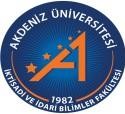 EK SINAV PROGRAMI FORMUEK SINAV PROGRAMI FORMUEK SINAV PROGRAMI FORMUEK SINAV PROGRAMI FORMUEK SINAV PROGRAMI FORMUEK SINAV PROGRAMI FORMU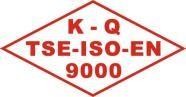 AKDENİZ ÜNİVERSİTESİ İKTİSADİ VE İDARİ BİLİMLER FAKÜLTESİ MALİYE BÖLÜMÜ 2021-2022 EĞİTİM-ÖĞRETİM GÜZ YARIYILIAKDENİZ ÜNİVERSİTESİ İKTİSADİ VE İDARİ BİLİMLER FAKÜLTESİ MALİYE BÖLÜMÜ 2021-2022 EĞİTİM-ÖĞRETİM GÜZ YARIYILIAKDENİZ ÜNİVERSİTESİ İKTİSADİ VE İDARİ BİLİMLER FAKÜLTESİ MALİYE BÖLÜMÜ 2021-2022 EĞİTİM-ÖĞRETİM GÜZ YARIYILIAKDENİZ ÜNİVERSİTESİ İKTİSADİ VE İDARİ BİLİMLER FAKÜLTESİ MALİYE BÖLÜMÜ 2021-2022 EĞİTİM-ÖĞRETİM GÜZ YARIYILIAKDENİZ ÜNİVERSİTESİ İKTİSADİ VE İDARİ BİLİMLER FAKÜLTESİ MALİYE BÖLÜMÜ 2021-2022 EĞİTİM-ÖĞRETİM GÜZ YARIYILIAKDENİZ ÜNİVERSİTESİ İKTİSADİ VE İDARİ BİLİMLER FAKÜLTESİ MALİYE BÖLÜMÜ 2021-2022 EĞİTİM-ÖĞRETİM GÜZ YARIYILIAKDENİZ ÜNİVERSİTESİ İKTİSADİ VE İDARİ BİLİMLER FAKÜLTESİ MALİYE BÖLÜMÜ 2021-2022 EĞİTİM-ÖĞRETİM GÜZ YARIYILIAKDENİZ ÜNİVERSİTESİ İKTİSADİ VE İDARİ BİLİMLER FAKÜLTESİ MALİYE BÖLÜMÜ 2021-2022 EĞİTİM-ÖĞRETİM GÜZ YARIYILIAKDENİZ ÜNİVERSİTESİ İKTİSADİ VE İDARİ BİLİMLER FAKÜLTESİ MALİYE BÖLÜMÜ 2021-2022 EĞİTİM-ÖĞRETİM GÜZ YARIYILIAKDENİZ ÜNİVERSİTESİ İKTİSADİ VE İDARİ BİLİMLER FAKÜLTESİ MALİYE BÖLÜMÜ 2021-2022 EĞİTİM-ÖĞRETİM GÜZ YARIYILI3. SINIF PROGRAMI3. SINIF PROGRAMI3. SINIF PROGRAMI3. SINIF PROGRAMI3. SINIF PROGRAMI3. SINIF PROGRAMI3. SINIF PROGRAMI3. SINIF PROGRAMI3. SINIF PROGRAMI3. SINIF PROGRAMIDERS KODUDERS KODUDERSİN ADIÖĞRETİM ÜYESİSIN. TARİHİSIN. SAATİSINAV YERİSINAV YERİAÇIKLAMAMLY 312MLY 312İşletme FinansmanıProf. Dr. Mustafa YILDIRAN09.02.202213.30İlgili Öğretim Üyesiyle İrtibata Geçinizİlgili Öğretim Üyesiyle İrtibata Geçiniz4. SINIF PROGRAMI4. SINIF PROGRAMI4. SINIF PROGRAMI4. SINIF PROGRAMI4. SINIF PROGRAMI4. SINIF PROGRAMI4. SINIF PROGRAMIDERS KODUDERSİN ADIÖĞRETİM ÜYESİSIN. TARİHİSIN. SAATİSINAV YERİAÇIKLAMAMLY 402Türkiye EkonomisiDoç. Dr. Servet AKYOL11.02.202211.30İlgili Öğretim Üyesiyle İrtibata GeçinizMLY 401Maliye Politikası IDoç. Dr. Servet AKYOL11.02.202211.30İlgili Öğretim Üyesiyle İrtibata GeçinizMLY 404Maliye Politikası IIDoç. Dr. Birsen NACAR             KARABACAK10.02.202213.30İlgili Öğretim Üyesiyle İrtibata GeçinizMLY 405Yerel Yönetimler MaliyesiDoç. Dr. Birsen NACAR KARABACAK10.02.202213.30İlgili Öğretim Üyesiyle İrtibata GeçinizMLY 446Vergi Uygulamaları ve DenetimiDoç. Dr. Derya YAYMAN10.02.202215.30İlgili Öğretim Üyesiyle İrtibata GeçinizMLY 439Mali Yargılama HukukuDoç. Dr. Derya YAYMAN09.02.202211.30İlgili Öğretim Üyesiyle İrtibata GeçinizMLY 415Bilgisayar Uygulamalı MuhasebeDoç. Dr. Ulaş Ünlü09.02.202215.30201MLY 433Türk Vergi Sistemi IIDoç. Dr. Yakup KARABACAK10.02.202211.30İlgili Öğretim Üyesiyle İrtibata Geçiniz